          Интегрированный урок развития речи во 2, 4 кл.Педагоги: учитель Горячевская Н.Н., учитель-логопед Корж Е.В.Тема:   Весна в апреле.Цель:	 обобщение и систематизация представлений  о весенних признаках; автоматизация звуков р, рь в связной речи.Задачи:- образовательные: обобщить и систематизировать знания  об апрельских признаках весны, учить составлять рассказ с опорой на схематические рисунки;- коррекционно-развивающие: развивать мыслительную деятельность в ходе работы с плакатами, пословицами, загадками, схематическими рисунками; развивать  зрительное  восприятие и внимание через выполнение задания «оживи картинку»;  развивать артикуляционную, мелкую и общую моторику при выполнении заданий с мешочками, со счётными палочками, с трафаретами, с прищепками, с мячом, с чистоговорками; расширять и активизировать словарный запас  по теме «Весна в апреле»;  автоматизировать звуки р, рь;- воспитательные: воспитывать интерес к учёбе.Оборудование: плакаты с изображением весны в марте, апреле, мае;      схематические рисунки с прищепками , рисунки с трафаретами; картинки с изображением первоцветов(подснежник, мать-и-мачеха), картинки для выделения 1-ых звуков из слов; карточки со словами «ледоход», «первоцветы»; карточки с пословицами, плакат об опасности тонкого льда; сюжетные картинки для раскрашивания, счётные палочки, рисунки-образцы; мешочки с фасолью и спрятанными в них буквами; использование ИКТ.                                                      Ход урока.Организационный  момент.Учитель: Прозвенел звонок: «Ура!»                    Заниматься  нам пора.                    Думаем, запоминаем,                    Дружно руки поднимаем.Сообщение темы и целей урока.Учитель:-Ребята, какое сейчас время года?     -Назовите весенние месяцы?     -Догадайтесь, на каком из плакатов изображён март, апрель, май?( детям предлагается рассмотреть плакаты)     - Как вы узнали?       -Тема нашего урока «Весна в апреле».  (плакат с изображением  апрельских признаков весны помещается на магнитную доску)     -Мы будем с вами говорить, что происходит с природой в этом весеннем месяце.     -Отгадайте загадку.Яростно река ревёт.И разламывает лёд.В домик свой скворец вернулся.В небе жаворонка трель.Кто же к нам пришёл… (апрель).СЛАЙД 1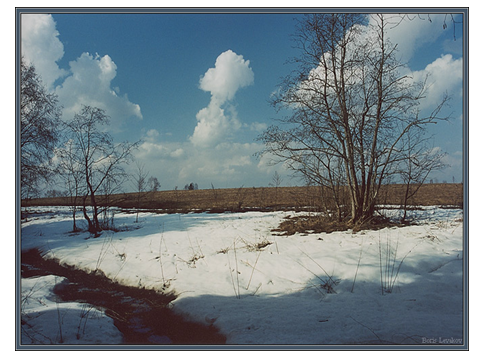 Логопед:-На уроке я буду в роли апреля.(на голове педагога венок из зелёных листьев)  Хочу послушать, что вы знаете об апрельских признаках весны.-А ещё в слове «апрель» содержится звук р. Стёпа и Валя уже умеют правильно произносить звуки р, рь, и Сёма учится. Постарайтесь в течение всего урока правильно произносить эти звуки. III. - Предлагаю выполнить речевую разминку. Повторите чистоговорки:-рель-рель-рель-в гости к нам пришёл апрель. (Стёпа)-ра-ра-ра-приготовься детвора.( Стёпа)-реля-реля-реля-есть задания у апреля.(Валя)IV.1. - Обратите внимание, перед вами мешочки.                 -Ну-ка пальчики в мешок нырните.	        И, что спрятано, найдите.(дети достают  буквы из мешочка с фасолью)- Составьте из данных букв слова.(дети составляют слова: солнце, небо, снег)Учитель:- Ребята ,какие слова вы составили? (ответы детей) - Стёпа(составлено слово «солнце»)  переверни и рассмотри первый схематический рисунок.(рисунки прищепками прикреплены на леске, схематическое изображение солнца)- Подходит ли он к твоему слову?СЛАЙД 2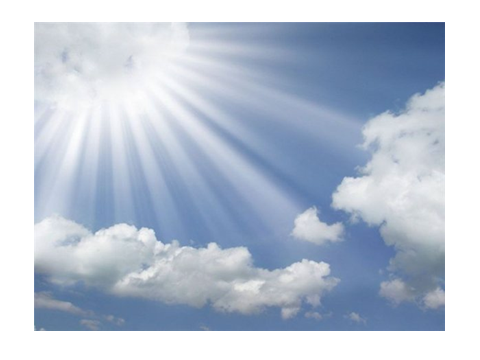 - Весной солнце поднимается всё выше и светит всё ярче и ярче.- Какое весеннее солнышко? (яркое, ласковое, тёплое, весёлое, доброе)- Сёма перевернёт следующий схематический рисунок (изображение неба)СЛАЙД 3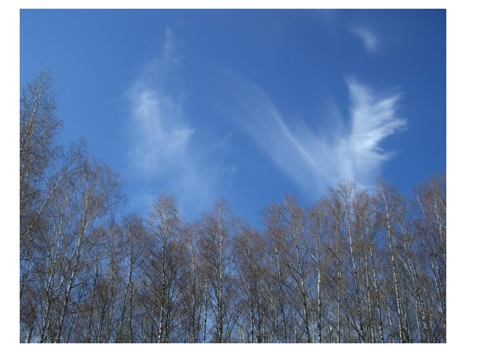 - Какое небо весной? (ответы детей)-Небо весной высокое, голубое. По небу плывут белые пушистые облака.- Валя перевернёт следующий схематический рисунок (изображение снега)- Что происходит со снегом весной? (ответы детей)                                                                      СЛАЙД 4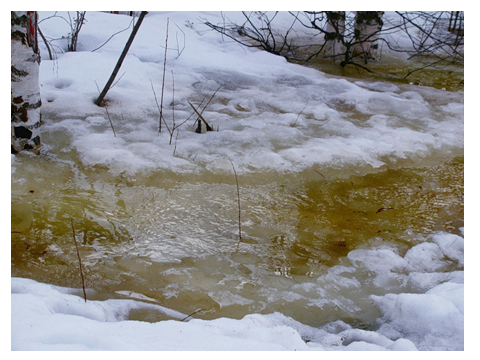 Учитель:- Снег под лучами ласкового апрельского солнца быстро тает, с каждым днём его всё меньше. Куда ни ступишь, куда ни посмотришь, кругом вода. Множество луж, бегут бурные, звонкие ручьи.2. Логопед:- А теперь выполните следующее задание. Из первых звуков названия картинок составьте слово.( предлагаются картинки, дети составляют слово « лёд»)СЛАЙД 5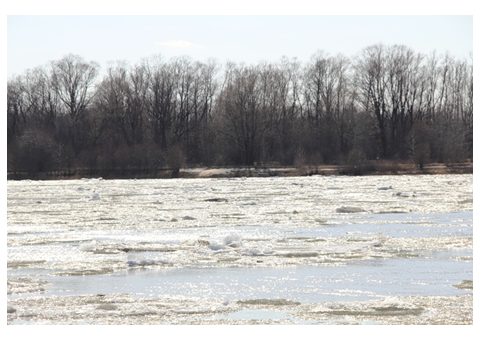 Учитель:- Лёд на реках  быстро тает. Становится тонким.  По льду ходить нельзя.(предлагается рассмотреть  плакат об опасности тонкого льда)- Почему нельзя выходить на лёд? (ответы детей)-Пройдёт совсем немного времени и лёд будет покрываться трещинами, раскалываться. Поплывут по реке льдины. Такое явление называют «ледоход».( на магнитной  доске помещается карточка со словом «ледоход»)- Переверните следующий схематический рисунок ( изображение ручьёв, треснувшего льда)Учитель:              - Льдинки звонкие разбились,	       и поплыли по реке, и	       серёжки распушились на	       на осине и ольхе.	       Набухают соком почки	       Скоро снег растает весь                 И зелёные листочки                 Молодой украсят лес.3. Логопед:- Отгадайте загадку.                 Первым вылез из землицы на проталинке.                 Он мороза не боится, хоть и маленький.  (подснежник)СЛАЙД 6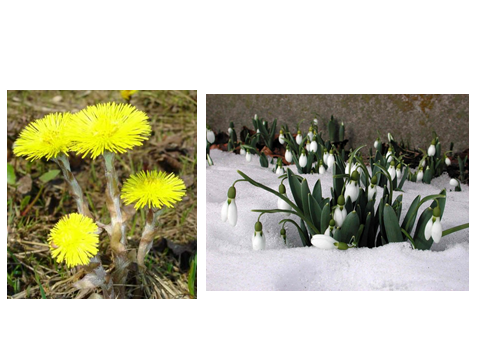 Учитель: -На солнечных лужайках начинает робко зеленеть молодая травка, распускаются жёлтые звёздочки мать-и- мачехи. На лесных полянках белеют подснежники.  - Как одним словом можно назвать подснежники и мать-и-мачеху?	(на магнитной доске помещается карточка со словом «первоцветы») Логопед: -Но погода в апреле переменчива. То светит солнце, то набегают тучи, идёт дождь. Ночью прохладно, а днём тепло. Бывает, что и снег выпадет. Это случилось у нас. Снег засыпал первые цветы. Освободим их, осторожно раздуем снежинки.( дети сдувают вырезанные из бумаги снежинки, которые закрывают картинки).-Каким цветам нам удалось помочь? (подснежникам, мать-и-мачехе).4. Учитель: -Ребята, расскажите стихи, которые вы учили.(дети рассказывают стихи об апреле, подснежнике, мать-и-мачехе)5. Ф/м . Логопед: - Эти стихотворения поднимают настроение. Мы  радуемся хорошей погоде, первым цветам. Хочется всё вокруг называть добрыми, ласковыми словами.ИГРА «Назови ласково» ( логопед поочереди бросает мяч и произносит слово, дети возвращают мяч и произносят слова в уменшительно-ласкательной форме:	трава-травка	облако-облачко	солнце-солнышко	проталина-проталинка	лист-листик	птица-птичка	цветок-цветочек	ручей-ручеёк)6.Учитель: -На первые цветы летят пчёлы, порхают бабочки, тут и там ползут жуки.СЛАЙД 7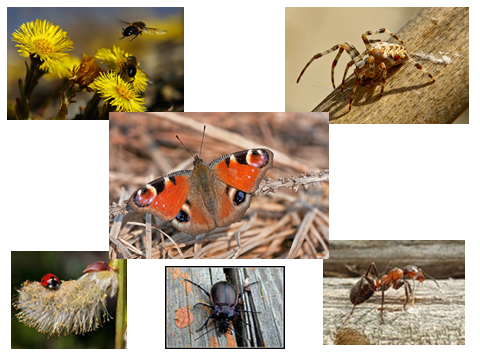 - Как одним словом сказать, кто изображён на экране?(насекомые)- Я большой мохнатый шмель.  Разбудил меня апрель  Звонкими ручьями,  Жаркими лучами.  Я летаю и жужжу,  Над полянкою кружу.  Яркий выберу цветок.  Буду пить душистый  сок.- О каком насекомом говорится в этом стихотворении?- Откроем следующий схематический рисунок.- Что на нём изображено? (первоцветы, насекомые). Учитель: - С появлением насекомых из тёплых стран возвращаются перелётные птицы.-Каких прелётных птиц вы знаете?  (ответы детей)СЛАЙД 8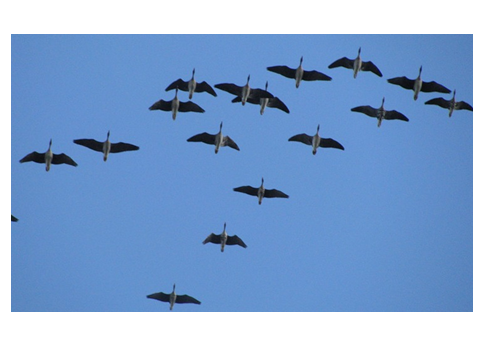 7. Логопед: - Отгадайте загадку.	Между веток новый дом.	Нету двери в доме том.	Только круглое окошко,	Не пролезет даже кошка. (Скворечник) - Для каких птиц весной нужно приготовить скворечник? СЛАЙД 9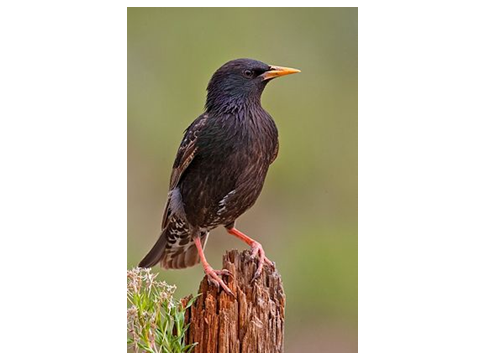  Логопед:- Выложите из палочек скворечник.(дети по рисунку- образцу из палочек выкладывают скворечник)- Откроем схематический рисунок. Что изображено ? (скворечник, перелётные птицы).8. Логопед:- Посмотрите на мою картинку. (рассматривается картинка с изображением апрельских признаков весны)- У вас, ребята, получится такая же красивая, если вы разложите трафареты в нужные места.(дети  выполняют задание «Оживи картинку»)9. Логопед: - А теперь, ребята, расскажите об апреле. О чём рассказывать и в какой последовательности вам подскажут схематические рисунки.(рассказы ребят)V. Логопед: - Прочитайте и объясните как вы понимаете следующие пословицы об апреле.	Апрель водою славен.	Скворец-весны гонец.( предлагаются таблицы с пословицами, дети читают и объясняют)  VI. Логопед: - Дома я предлагаю раскрасить сюжетные картинки, на которых изображены апрельские признаки весны.( раздаются сюжетные картинки для раскрашивания)VII. Итог урока.